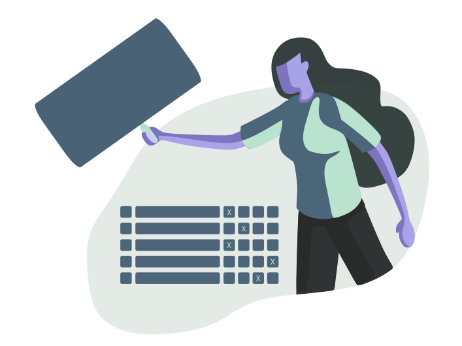 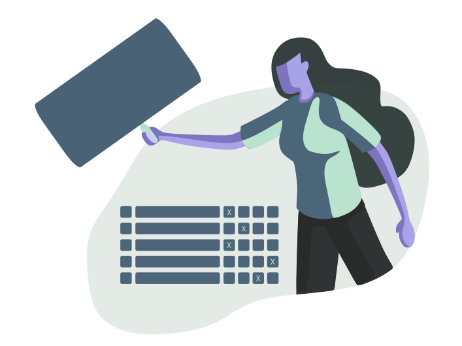 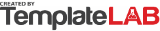 ANNUAL WORK PLANANNUAL WORK PLANANNUAL WORK PLANANNUAL WORK PLANANNUAL WORK PLANANNUAL WORK PLANANNUAL WORK PLANANNUAL WORK PLANANNUAL WORK PLANANNUAL WORK PLANANNUAL WORK PLANYour Company NameYour Company NameYour Company NameYour Company NameYour Company NameYour Company NameYour Company NameYour Company NameYour Company NameYour Company NameYour Company Name#ActivityResponsible202320232023202320232023202320232023202320232023As
Needed#ActivityResponsibleJANFEBMARAPRMAYJUNJULAUGSEPOCTNOVDECAs
Needed1Initial training for all proceduresJohn DoeX2Raise awareness of overall goalsJordan DailyXXê3Ongoing support for distributor #1Gabriel OlsonXXXXXXXXXXX4Ongoing support for distributor #2Robert HollowayXXXXXXXXXXX5Ongoing support for distributor #3Patricia BradyXXXXXXXXXXX6Ongoing support for distributor #4Felicia DixonXXXXXXXXXXX7Ongoing support for distributor #5Olivia GoodXXXXXXXXXXX8Training type "A" with workshopJohn DoeXXXX9Training type "B" with scoringJohn Doeê10Campaign reportMorgan McFarlandXX11Research: Multinational diversificationAlex EricksonX12Research: Company silver bulletAlex EricksonX13Individual contribution estimationCameron PayneXXê14151617181920© TemplateLab.com  © TemplateLab.com  © TemplateLab.com  © TemplateLab.com  © TemplateLab.com  